Appel à projets « Fribourg, ville plurielle » 
formulaire de demande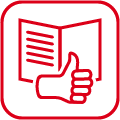 Dans quels domaines votre projet va-t-il se réaliser ? (2 domaines ou plus) : Art 	 Sport	 Cultures différentes Autre : ………………………….Besoin d’aide pour remplir le formulaire ?Contactez Bénévolat Fribourg Freiburg, 
centre de conseils pour les associations : info@benevolat-fr.ch 
ou par tél : 026 422 37 07.
Vous recevez gratuitement des conseils pour votre projet. Vous pouvez également suivre des formations tout au long de l’année.
Ces formations aident à préparer un projet. 
Pour cela contactez : Bénévolat Fribourg Freiburg1. Titre du projet2. Coordonnées3. Personne de contact4. Calendrier (donnez les différentes étapes de votre projet)5. Décrivez votre projet (maximum 1 page)6. Votre projet est-il accessible à toutes et tous ?  Est-ce que votre projet est ouvert à tous et toutes ? 
Comment encouragez-vous les personnes d’âges différents à participer ? 
et les personnes de cultures différentes ? 
Est-ce que les participants et participantes peuvent amener leurs idées ? Peut-être vous êtes sûr de ceci : 
-  votre projet est bien accessible
-  toutes les personnes qui le souhaitent peuvent bien participer.      Mais comment en êtes-vous sûr ? Que faites-vous pour cela ? 
Les personnes qui le souhaitent, peuvent-elles apporter leurs idées ? 
Peuvent-elles s’engager et être actives dans votre projet ?  
7. Pour qui est votre projet ? 8. Comment allez-vous parler de votre projet à la population 
(votre plan de communication) ?9. Partenariats : pour votre projet, pensez-vous collaborer avec d’autres personnes ou d’autres groupes ? Si oui, avec qui ? 10. Bilan : comment allez-vous faire le bilan de votre projet ? 
Par quels moyens ?11. Comment allez-vous trouvez assez d’argent pour votre projet ? 
(votre plan financier) 12. Détails de votre plan financier

RAPPEL Vous devez envoyer par mail à fribourg-ville-plurielle@ville-fr.ch
les documents suivants :le formulaire rempli les statuts de votre association les noms des personnes de votre comité.Dès aujourd’hui, vous pouvez envoyer votre dossier de candidature. 
Après l’envoi de votre demande, la ville vous annonce par mail 
quand elle vous donnera sa réponse pour votre dossier. 
La Ville soutient des projets aussi longtemps qu’elle a de l’argent pour cela. 
Quand il n’y a plus d’argent, l’appel à projet est terminé.

Avant d’envoyer votre dossier, regardez sur www.ville-fribourg,ch/fribourg-ville-plurielle, s’il y a encore de l’argent pour cela. 
Adaptation en facile à lire : Bureau Langage simplifié, Pro InfirmisAssociation : Adresse : Tél./ natel : E-mail : Coordonnées de la banque ou de la poste :
(Nom de la banque/poste +IBAN)
Nom :Prénom : Adresse : Tél./ natel : E-mail : Montant total 
du projet : Montant que vous mettez vous-même (votre association ou votre institution) : Montant que vous demandez 
à la Ville :Montant que vous demandez à d’autres services ou associations :  Dépenses (les montants que vous payez)MontantTotal des dépensesRecettes (les montants que vous recevez)MontantTotal des recettesDifférence entre les dépenses et les recettes